                                                       НАРУЧИЛАЦКЛИНИЧКИ  ЦЕНТАР ВОЈВОДИНЕул. Хајдук Вељкова бр. 1, Нови Сад(www.kcv.rs)ОБАВЕШТЕЊЕ О ЗАКЉУЧЕНОМ УГОВОРУ У  ПОСТУПКУ ЈАВНЕ НАБАВКЕ БРОЈ 201-17-O, партија 4Врста наручиоца: ЗДРАВСТВОВрста предмета: Опис предмета набавке, назив и ознака из општег речника набавке: Средства за чишћење и дезинфекцију инвентара, опреме и неинвазивних медицинских средстава33140000 – медицински потрошни материјал33631600 – антисептици и дезинфектантиУговорена вредност: без ПДВ-а 4.933.700,00 динара, односно 5.920.440,00 динара са ПДВ-омКритеријум за доделу уговора: најнижа понуђена ценаБрој примљених понуда: 1Понуђена цена: Највиша: 4.933.700,00 динараНајнижа: 4.933.700,00 динараПонуђена цена код прихваљивих понуда:Највиша: 4.933.700,00 динараНајнижа: 4.933.700,00 динараДатум доношења одлуке о додели уговора: 20.11.2017.Датум закључења уговора:  01.12.2017.Основни подаци о добављачу:„Pan star“ д.о.о., ул. Которска бр. 61 б, Нови СадПериод важења уговора: до дана до када добављач у целости испоручи наручиоцу добра, односно најдуже годину дана.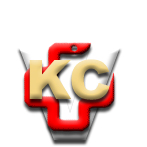 КЛИНИЧКИ ЦЕНТАР ВОЈВОДИНЕ21000 Нови Сад, Хајдук Вељка 1, Србија,телефон: + 381 21 487 22 05; 487 22 17; фаx : + 381 21 487 22 04; 487 22 16www.kcv.rs, e-mail: uprava@kcv.rs, ПИБ:101696893